Załącznik nr 3 do Specyfikacji Warunków Zamówienia OR-D-III.272.155.2023.MK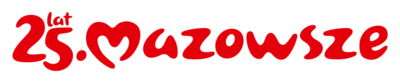 Projektowane postanowienia umowyUmowa nr ………………………………zawarta w Warszawie pomiędzy Województwem Mazowieckim - NIP 1132453940, REGON 015528910 z siedzibą w Warszawie przy ul. Jagiellońskiej 26, 03-719 Warszawa działającym jako Zamawiający, zwanym w dalszej części umowy „Wspólnym Zamawiającym”, w imieniu którego występuje Urząd Marszałkowski Województwa Mazowieckiego w Warszawie wyznaczony uchwałą nr 148/204/21 Zarządu Województwa Mazowieckiego z dnia 2 lutego 2021 roku (z późn. zm.) w sprawie wyznaczenia Wspólnego Zamawiającego do przygotowania i przeprowadzenia postępowań o udzielenie zamówień publicznych oraz udzielenia zamówień na rzecz wojewódzkich samorządowych jednostek organizacyjnych jako Wspólny Zamawiający działający na rzecz niżej wymienionych wojewódzkich samorządowych jednostek organizacyjnych:…………………………………………….……………………………………………..……………………………………………..zwanych w dalszej części umowy „Jednostkami” lub każda z nich „Jednostką”,reprezentowanym przez ………………… działającego na podstawie pełnomocnictwa Marszałka Województwa Mazowieckiego nr …………….a ……………………, zwaną/ym dalej „Wykonawcą”, reprezentowaną/ym przez: ………………. działającą na podstawie pełnomocnictwa z ………………..zwanymi łącznie „Stronami” lub osobno „Stroną”.Strony zawierają Umowę w ramach zamówienia publicznego udzielonego zgodnie z przepisami ustawy z dnia 11 września 2019 r.- Prawo zamówień publicznych (Dz. U. z 2023 r. poz. 1605 z późn. zm.) o następującej treści. § 1.1. Strony Umowy zobowiązują się wzajemnie współdziałać przy wykonaniu niniejszej Umowy w celu należytej realizacji przedmiotu Umowy.2. Przedmiotem Umowy jest systematyczna dostawa dla Jednostek prasy codziennej oraz czasopism w wersji papierowej zwanych w dalszej części Umowy „prasą”, na warunkach określonych w niniejszej umowie oraz formularzu oferty Wykonawcy z ………….. i opisie przedmiotu zamówienia stanowiącymi odpowiednio załącznik nr 1 i 2 do Umowy. 3. Wykaz tytułów czasopism, objętych przedmiotem niniejszej Umowy, został określony w załączniku nr 1 do opisu przedmiotu zamówienia.4. Dostawa prasy będzie realizowana sukcesywnie, zgodnie z cyklem wydawniczym poszczególnych tytułów wydawniczych przez 12 miesięcy tj. od 1 stycznia 2024 r. do 31 grudnia 2024 r. z zastrzeżeniem ust. 5.5. Wykonawca gwarantuje terminową dostawę zamówionej prasy poczynając od pierwszego numeru, który ukaże się od 1 stycznia 2024 r. do ostatniego numeru wydania za 2024 r. Wspólny Zamawiający dopuszcza możliwość dostawy tytułów wydawniczych za rok 2024, objętych opóźnieniem ze strony Wydawcy po 31 grudnia 2024 r., jednakże nie później niż do 31 października 2025 r. i tylko tych tytułów, które powinny być wydane po 1 stycznia 2024 r.6. Prasa będzie dostarczana przez Wykonawcę do miejsc wskazanych w załączniku nr 2 do opisu przedmiotu zamówienia stanowiącym załącznik nr 2 do Umowy, w dni robocze do godziny 7.00:dzienniki, tygodniki – w każdym dniu odpowiadającym dacie ich wydania,dwutygodniki – w ciągu 2 dni roboczych od daty wydania,miesięczniki, dwumiesięczniki, kwartalniki, nieregularniki – w ciągu 3 dni roboczych od daty wydania. 7. Za dni robocze, na potrzeby niniejszej umowy, uważa się dni od poniedziałku do piątku, z wyjątkiem dni ustawowo wolnych od pracy.8. Prasa powinna być dostarczona w nienaruszonym stanie, odpowiednio zabezpieczona przed uszkodzeniami mechanicznymi oraz wpływem czynników atmosferycznych wraz z załączonym dowodem dostawy zawierającym przede wszystkim informacje na temat: numeru wydania, tytułu i ilości egzemplarzy dostarczonych. 9. Prasa sobotnio-niedzielna oraz prasa ukazująca się w dzień wolny od pracy będzie dostarczona najpóźniej pierwszego dnia roboczego po dniu wolnym od pracy, z uwzględnieniem ust. 6.10. W przypadku zmiany miejsca dostawy prasy, Jednostka powiadomi Wykonawcę o tym fakcie z minimum 
7 dniowym wyprzedzeniem elektronicznie na adres wskazany w § 3 ust. 1 pkt 3. Zmiana miejsca dostawy prasy nie stanowi zmiany Umowy. 11. Wykonawca zobowiązuje się dostarczyć przedmiot umowy zgodnie z opisem przedmiotu zamówienia stanowiącym załącznik nr 2 do umowy, w tym do dostarczenia wszystkich bezpłatnych dodatków do prenumeraty.12. W przypadku tytułów czasopism wymienionych w załączniku nr 1 do opisu przedmiotu zamówienia, co do których ich Wydawcy oferują również nieodpłatną wersję elektroniczną tych tytułów, Wykonawca bezpłatnie dostarczy Jednostce na adresy e-mailowe, o których mowa w § 3 ust. 1 pkt. 1 hasła zapewniające bezpośredni dostęp do zasobów elektronicznych do tych tytułów w ciągu 14 dni od dnia zawarcia umowy, a w przypadku udostępnienia przez Wydawcę wersji elektronicznej w trakcje trwania umowy, w ciągu 14 dni od powzięcia informacji o tym fakcie.  13. Wykonawca zobowiązuje się do wykonania przedmiotu Umowy w sposób należyty z uwzględnieniem profesjonalnego charakteru prowadzonej działalności. Wykonawca odpowiada za działania i zaniechania osób, za pomocą których wykonuje przedmiot Umowy, jak za własne działania i zaniechania.14. Wykonawca zobowiązany jest do informowania Wspólnego Zamawiającego w formie pisemnej lub elektronicznej (pismo musi być opatrzone kwalifikowanym podpisem elektronicznym) o wszelkich zmianach wydawniczych zamawianych tytułów czasopism. W przypadku braku możliwości dostarczenia zamówionych tytułów z przyczyn niezależnych od Wykonawcy, Wykonawca zobowiązany jest do poinformowania o tym Wspólnego Zamawiającego w terminie 3 dni roboczych od powzięcia informacji o okolicznościach uniemożliwiających dostarczanie tytułów.  15. W przypadku informacji od Wykonawcy o zawieszeniu bądź rezygnacji przez Wydawcę z wydania czasopisma  (lub poszczególnych jego numerów) uwzględnionego  w opisie przedmiotu zamówienia stanowiącym załącznik nr 2 do Umowy, Wspólny Zamawiający zastrzega sobie prawo, do dokonania zmiany zamówienia poprzez odstąpienie od zakupu poszczególnych tytułów czasopism w całości lub w części bez konieczności sporządzania aneksu do Umowy z zastrzeżeniem § 3 ust. 3 i 4. Wspólny Zamawiający zobowiązuje się potwierdzić Wykonawcy odstąpienie od zakupu w formie pisemnej lub elektronicznej. 16. W przypadku zmiany polegającej na zaprzestaniu przez Wydawcę wydawania tytułu czasopisma bądź jego poszczególnych numerów wydań w formie papierowej na rzecz wydania elektronicznego, Wykonawca zobowiązany jest poinformować Wspólnego Zamawiającego o tym fakcie na zasadach określonych w ust. 14. Na podstawie otrzymanej informacji, Wspólny Zamawiający sporządzi aneks do Umowy polegający na zmniejszeniu zakresu zamówienia o te tytuły czasopism lub numery wydań, które będą dostępne w formie elektronicznej. 17. W przypadku podjęcia decyzji przez Wydawcę o połączeniu dwóch lub więcej numerów czasopisma w jeden zbiorczy numer wydania, Wykonawca zobowiązany jest poinformować o tym fakcie Wspólnego Zamawiającego na zasadach określonych w ust. 14. Wspólny Zamawiający dopuszcza możliwość łączenia numerów z zastrzeżeniem, że wynagrodzenie Wykonawcy nie może być wyższe, niż suma cen jednostkowych połączonych numerów. Zmiana w tym zakresie nie wymaga sporządzania aneksu do Umowy.18. Wspólny Zamawiający zastrzega sobie prawo zmiany umowy poprzez rozszerzenie katalogu Jednostek, na rzecz których Wykonawca będzie wykonywał Umowę o kolejne Jednostki wymienione w „Wykazie wojewódzkich samorządowych jednostek organizacyjnych, dla których Urząd Marszałkowski Województwa Mazowieckiego w Warszawie realizuje zamówienia publiczne jako Wspólny Zamawiający”, stanowiącym załącznik nr 1 do uchwały nr 148/204/21 Zarządu Województwa Mazowieckiego z dnia 2 lutego 2021 r. (albo  uchwały zmieniającej lub zastępującej wskazaną wyżej uchwałę Zarządu Województwa Mazowieckiego) lub dodane do tego Wykazu, na co Wykonawca wyraża zgodę. Łączna wartość wynagrodzenia Wykonawcy wynikającego z tytułu rozszerzenia katalogu Jednostek objętych Umową, o którym mowa w zdaniu pierwszym, nie może przekroczyć 10% wartości wynagrodzenia określonego w § 4 ust. 1. 19. Potwierdzeniem zmiany, o której mowa w ust. 18, będzie zawarty aneks do Umowy, a realizacja przedmiotu Umowy w tym zakresie odbywać się będzie na zasadach określonych w Umowie na podstawie cen jednostkowych określonych w formularzu oferty Wykonawcy z ………………………….. stanowiącym załącznik nr 1 do Umowy. § 2.1. Pracownik Jednostki każdorazowo sprawdza dostarczoną prasę, co do ilości i jakości poprzez porównanie 
z załączonym dowodem dostawy i opisem przedmiotu zamówienia stanowiącym załącznik nr 2 do Umowy. 2. W przypadku stwierdzenia przez Jednostkę nienależytego wykonywania umowy w postaci nieterminowego dostarczenia prasy lub dostarczenia niepełnej liczby egzemplarzy prasy objętych przedmiotem zamówienia właściwym dla danej Jednostki, Jednostka składa Wykonawcy reklamację i może: zobowiązać Wykonawcę do dostarczenia brakujących egzemplarzy prasy najpóźniej do następnego dnia roboczego po zgłoszeniu przez Jednostkę reklamacji albo zrezygnować z egzemplarzy prasy dostarczonych po terminach określonych w par. 1 ust. 6 Umowy.3. Reklamacje, o których mowa w ust.2 zgłaszane będą niezwłocznie za pośrednictwem poczty elektronicznej na adres ……………………. najpóźniej w dniu dostawy objętej reklamacją. § 3.1. Strony ustalają następujące dane kontaktowe w ramach Umowy:ze strony Jednostek – dane kontaktowe Jednostek wskazano w załączniku nr 3 do Umowy; ze strony Wspólnego Zamawiającego – tel.:…., e-mail:………….,;ze strony Wykonawcy: ….., tel. ………, e-mail:….. 2. Zmiana danych kontaktowych w ramach Umowy, w tym zmiana osób wyznaczonych do współpracy, o których mowa w ust. 1, wymaga poinformowania o tym fakcie odpowiednie podmioty, w trybie zawiadomienia w formie dokumentowej na adres korespondencyjny wskazany w komparycji Umowy lub elektronicznie na adres wskazany w ust. 1 i nie stanowi zmiany Umowy.3. Strony ustalają, że korespondencja pomiędzy Wspólnym Zamawiającym, Wykonawcą i Jednostkami odbywa się w formie pisemnej na adres wskazany w komparycji Umowy lub w formie elektronicznej (podpisanej kwalifikowanym podpisem elektronicznym) na adresy wskazane w ust. 1, z zastrzeżeniem ust. 2. 4. Strony są zobowiązane do niezwłocznego, wzajemnego powiadomienia o każdej zmianie nazw lub adresów podmiotów wskazanych w komparycji Umowy bez konieczności sporządzania aneksu do Umowy.  Powiadomienie winno być pod rygorem nieważności dokonane: w formie pisemnej i doręczone Stronie osobiście za pisemnym potwierdzeniem odbioru; powiadomienie jest skuteczne w chwili potwierdzenia odbioru albow formie pisemnej i doręczone Stronie listem za zwrotnym potwierdzeniem odbioru; powiadomienie jest skuteczne od chwili jego otrzymania przez Stronę, do której jest adresowane lub w przypadku wysłania listem za zwrotnym potwierdzeniem odbioru, 16-dnia od daty nadania pisma albow formie elektronicznej (podpisane kwalifikowanym podpisem elektronicznym) i doręczonej Stronie na adres wskazany w ust. 1; powiadomienie uznaje się za dostarczone następnego dnia po dniu jego wysłania. 5. Zaniechanie obowiązku, o którym mowa w ust.4 powoduje, że korespondencję wysłaną na adres wskazany w komparycji Umowy lub na adres e-mail wskazany w ust. 1 uznaje się za doręczoną. § 4.Całkowite wynagrodzenie Wykonawcy z tytułu realizacji przedmiotu Umowy zostało określone na kwotę brutto …………… zł (z VAT) (słownie: ………………). Rozliczenie i zapłata wynagrodzenia za dostawę prasy następować będzie w okresach miesięcznych na podstawie faktur VAT wystawionych przez Wykonawcę. Należne wynagrodzenie zostanie obliczone na podstawie faktycznie dostarczonej danej Jednostce liczby egzemplarzy prasy pomnożonych przez ceny jednostkowe, z zastrzeżeniem ust. 3. Wynagrodzenie Wykonawcy zostanie pomniejszone o wartość egzemplarzy prasy w przypadku, o którym mowa w § 1 ust. 15-17 oraz § 2 ust 2 pkt 2. Jednostki zobowiązane są do bieżącego monitorowania wydatków ponoszonych przez nie na realizację przedmiotu Umowy i przestrzegania zasady, że wydatki te nie mogą przekroczyć wartości kwot zabezpieczonych w planach finansowych Jednostek. Wynagrodzenie z tytułu realizacji przedmiotu Umowy zawiera w sobie także wszelkie koszty związane 
z dostarczeniem przedmiotu Umowy. W przypadku dokonywanego przez Wydawców wzrostu cen sprzedaży tytułów wydawniczych wymienionych w opisie przedmiotu zamówienia stanowiącym załącznik nr 2 do Umowy, Wykonawca ma prawo do złożenia wniosku w sprawie waloryzacji wynagrodzenia.Wniosek w sprawie zmiany wynagrodzenia należnego Wykonawcy powinien zawierać propozycję zmiany Umowy w zakresie wynagrodzenia poprzez wskazanie nowej ceny jednostkowej brutto za egzemplarz danego tytułu wydawniczego, którego koszt ulega zmianie oraz uzasadnienie tej zmiany.  Zmiana wynagrodzenia określonego w ust. 1 wymaga zawarcia aneksu do Umowy. Zmieniona cena jednostkowa będzie obowiązywała od 1 dnia miesiąca następującego po zawarciu aneksu do Umowy.Wartość łącznych zmian wysokości wynagrodzenia, jaką dopuszcza Wspólny Zamawiający nie może przekroczyć 10% łącznego wynagrodzenia brutto określonego w ust. 1.Zapłata za dostarczony przedmiot Umowy będzie dokonywana bezpośrednio przez Jednostki.Fakturę VAT należy wystawić na Województwo Mazowieckie ul. Jagiellońska 26, 03-719 Warszawa, 
NIP 113 245 39 40, wskazując w niej następujące dane:Nabywca usługi: Województwo Mazowieckie ul. Jagiellońska 26, 03-719 Warszawa, 
NIP 113 245 39 40;Płatnik faktury/Odbiorca faktury: Nazwa i adres poszczególnej Jednostki;Numer niniejszej Umowy.Fakturę VAT za grudzień 2024 r. Wykonawca wystawi i dostarczy Jednostce do 7 stycznia 2025 r.Ze względu na źródła pochodzenia środków finansowych Jednostka przekaże Wykonawcy dane niezbędne do wystawienia faktury (bez numeru NIP) w terminie 10 dni od dnia zawarcia Umowy.Jednostki dokonują zapłaty wynagrodzenia za dokonaną dostawę przedmiotu Umowy, o której mowa w ust. 2, przelewem na rachunek bankowy Wykonawcy nr………………….. w terminie 21 dni od daty doręczenia Jednostce prawidłowo wystawionej faktury.Faktura VAT powinna być doręczona Jednostce elektronicznie na adres wskazany w załączniku nr 3 do Umowy lub w formie papierowej na adres wskazany w komparycji Umowy z zastrzeżeniem §3 ust. 4.Za datę dokonania płatności Strony będą uważały datę przekazania przez Jednostkę polecenia przelewu 
do banku prowadzącego jej rachunek.§ 5.Wykonawca zapłaci właściwej Jednostce karę umowną za każdy niedostarczony egzemplarz tytułu czasopisma w wysokości 6 zł brutto, za każdy rozpoczęty dzień zwłoki w wykonaniu lub należytym wykonaniu tej części przedmiotu Umowy przez Wykonawcę, w stosunku do terminów, o których mowa w § 1 ust. 6 i 9.Z tytułu odstąpienia od Umowy lub jej części przez którąkolwiek ze Stron, z przyczyn leżących po stronie Wykonawcy, Wspólny Zamawiający naliczy Wykonawcy karę umowną w wysokości 20 % wynagrodzenia umownego brutto, określonego w § 4 ust.1.Łączna maksymalna wysokość kar umownych jakich może dochodzić Wspólny Zamawiający lub Jednostki od Wykonawcy nie może przekroczyć 30% wynagrodzenia brutto określonego w § 4 ust. 1. Strony zastrzegają możliwość dochodzenia odszkodowania przewyższającego wysokość kar umownych, 
o których mowa w ust. 1 - 3, na ogólnych zasadach, jeżeli szkoda rzeczywista będzie wyższa niż należne kary umowne. Wspólny Zamawiający ma prawo odstąpienia od Umowy lub jej części ze skutkiem natychmiastowym 
w przypadku, gdy Wykonawca nie przystąpi do realizacji umowy w terminie 7 dni od daty zawarcia Umowy lub w przypadku, gdy Wykonawca realizuje przedmiot Umowy nienależycie, w tym, gdy zwłoka, o której mowa 
w ust. 1 przekroczy 7 dni.W razie zaistnienia istotnej zmiany okoliczności powodującej, że wykonanie całej Umowy lub jej części nie leży w interesie publicznym, czego nie można było przewidzieć w chwili zawarcia Umowy, Wspólny Zamawiający może odstąpić od Umowy lub jej części, w terminie 30 dni od powzięcia wiadomości o tych okolicznościach. 
W takim przypadku Wykonawca może żądać wyłącznie wynagrodzenia należnego z tytułu wykonania części Umowy.Strony uzgadniają, że w razie naliczenia przez Wspólnego Zamawiającego lub Jednostki kar umownych, mogą one zostać potrącone z wynagrodzenia należnego Wykonawcy, na co niniejszym Wykonawca wyraża zgodę. Potrącenie należnych kar umownych nie wymaga uprzedniego wezwania Wykonawcy do zapłaty kar umownych.Niezależnie od sposobu rozliczenia kar umownych, Wspólny Zamawiający lub Jednostka występująca 
z żądaniem zapłaty kary umownej wystawi Wykonawcy notę księgową (obciążeniową) na kwotę należnych kar umownych na co Wykonawca wyraża zgodę. § 6.Wykonawca nie może dokonać cesji praw i obowiązków wynikających z niniejszej Umowy, w szczególności zobowiązań finansowych, na rzecz osoby trzeciej bez pisemnej zgody Wspólnego Zamawiającego. W przypadku naruszenia postanowień ust. 1 Wspólny Zamawiający może wypowiedzieć Umowę ze skutkiem natychmiastowym z przyczyn leżących po stronie Wykonawcy.§ 7.Wykonawca zobowiązuje się do zachowania w poufności i do niewykorzystywania w innym celu niż określony 
w niniejszej Umowie wszelkich informacji uzyskanych od Wspólnego Zamawiającego lub Jednostek w związku z realizacją niniejszej Umowy, z wyjątkiem:informacji publicznie dostępnych,informacji z innych źródeł, w których posiadanie Wykonawca wszedł bez naruszenia prawa,informacji, co do których Wspólny Zamawiający pisemnie zezwolił na ich ujawnienie lub wykorzystanie 
w innym celu.Wykonawca oświadcza, iż zobowiąże swoich pracowników oraz osoby działające na jego zlecenie 
do zachowania w poufności i do niewykorzystywania w innym celu niż określony w niniejszej Umowie informacji, o których mowa w ust. 1.Obowiązek zachowania informacji w poufności nie dotyczy sytuacji, w których Wykonawca zobowiązany jest 
do przekazania posiadanych informacji podmiotom uprawnionym na podstawie przepisów prawa 
do żądania udzielenia takich informacji w związku z prowadzonym postępowaniem.W przypadku naruszenia przez Wykonawcę zobowiązania do zachowania poufności, o którym mowa w ust. 1 i 2, Wspólny Zamawiający może rozwiązać Umowę ze skutkiem natychmiastowym z przyczyn leżących po stronie Wykonawcy.Wykonawca oświadcza, że wiadome mu jest, iż treść niniejszej Umowy jest informacją publiczną, która podlega udostępnieniu na warunkach określonych w ustawie z dnia 6 września 2001 roku o dostępie do informacji publicznej (Dz. U. z 2022 r. poz. 902), na co niniejszym Wykonawca wyraża zgodę.§ 8.Rozwiązanie Umowy za zgodą obu Stron, jej wypowiedzenie, odstąpienie od niej albo zmiana postanowień Umowy wymaga zachowania zwykłej formy pisemnej lub formy elektronicznej (podpisanej kwalifikowanym podpisem elektronicznym) pod rygorem nieważności.Sprawy nieuregulowane Umową podlegają przepisom Kodeksu cywilnego, ustawy Prawo zamówień publicznych i innym aktów prawnych właściwych ze względu na przedmiot Umowy.W przypadku zaistnienia sporu wynikającego z realizacji niniejszej Umowy właściwym miejscowo sądem 
dla jego rozstrzygnięcia będzie sąd właściwy dla siedziby Wspólnego Zamawiającego. Wspólny Zamawiający zobowiązuje się poinformować Jednostki, na rzecz których będzie realizowany przedmiot Umowy, o treści niniejszej Umowy, w celu możliwości wykonywania przez nie uprawnień i obowiązków z niej wynikających, na co Wykonawca wyraża zgodę.Pełnomocnictwo udzielone przez Zarząd Województwa Mazowieckiego kierownikom Jednostek, na rzecz których realizowany jest przedmiot Umowy do działania w imieniu i na rzecz Województwa Mazowieckiego, jest podstawą wykonywania przez te Jednostki uprawnień określonych w niniejszej Umowie.Załącznikami stanowiącymi integralną część Umowy są: formularz oferty Wykonawcy z…………..- załącznik nr 1, opis przedmiotu zamówienia - załącznik nr 2, dane kontaktowe Jednostek do współpracy w ramach Umowy - załącznik nr 3,klauzula informacyjna RODO - załącznik nr 4,Umowa została sporządzona w formie elektronicznej i podpisana przez każdą ze Stron kwalifikowanym podpisem elektronicznym.§ 9.Datą zawarcia niniejszej Umowy jest data złożenia oświadczenia woli o jej zawarciu przez ostatnią ze Stron.         Wspólny Zamawiający                                                   	 	WykonawcaInformujemy, iż Urząd Marszałkowski Województwa Mazowieckiego w Warszawie działający w ramach niniejszej Umowy jako Wspólny Zamawiający, funkcjonuje w oparciu o Zintegrowany System Zarządzania zgodny z normami: PN-EN ISO 9001:2015-10 – System Zarządzania Jakością, PN-EN ISO/IEC 27001:2017-06 – System Zarządzania Bezpieczeństwem Informacji,PN-EN ISO 14001:2015-09 – System Zarządzania Środowiskowego,PN-ISO 45001:2018-06 – System Zarządzania Bezpieczeństwem i Higieną Pracy, PN-ISO 37001:2017-05 – System Zarządzania Działaniami Antykorupcyjnymi, PN-ISO 26000 – System Społecznej Odpowiedzialności.Przy współpracy z Województwem Mazowieckim należy zachować należytą staranność, aby zapewnić bezpieczeństwo informacji, ochronę środowiska, bezpieczne i higieniczne warunki pracy, przeciwdziałanie korupcji.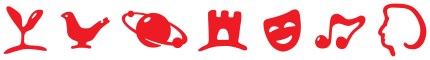 www.mazovia.pl. Dział: 750, Rozdział: 75018, Paragraf: 4210, Zadanie: 16.7.3 KOSZT_FUN_UMWM